МИНИСТЕРСТВО ОБРАЗОВАНИЯ И НАУКИДОНЕЦКОЙ НАРОДНОЙ РЕСПУБЛИКИГОСУДАРСТВЕННОЕ ОБРАЗОВАТЕЛЬНОЕ УЧРЕЖДЕНИЕВЫСШЕГО ПРОФЕССИОНАЛЬНОГО ОБРАЗОВАНИЯ«ДОНЕЦКИЙ НАЦИОНАЛЬНЫЙ УНИВЕРСИТЕТ» 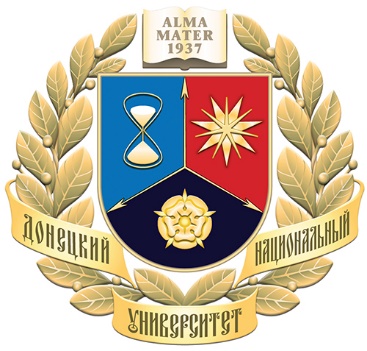 Факультет дополнительного и профессионального образования	Кафедра документоведения и библиотековедения	МЕТОДИЧЕСКИЕ РЕКОМЕНДАЦИИдля проведения практических занятий и самостоятельной работы по дисциплине «Детская литература» для студентов направления подготовки 51.03.06. Библиотечно-информационная деятельность образовательного уровня бакалаврДонецк 2019МИНИСТЕРСТВО ОБРАЗОВАНИЯ И НАУКИДОНЕЦКОЙ НАРОДНОЙ РЕСПУБЛИКИГОСУДАРСТВЕННОЕ ОБРАЗОВАТЕЛЬНОЕ УЧРЕЖДЕНИЕВЫСШЕГО ПРОФЕССИОНАЛЬНОГО ОБРАЗОВАНИЯ«ДОНЕЦКИЙ НАЦИОНАЛЬНЫЙ УНИВЕРСИТЕТ» Факультет дополнительного и профессионального образованияКафедра документоведения и библиотековеденияМЕТОДИЧЕСКИЕ РЕКОМЕНДАЦИИдля проведения практических занятий и самостоятельной работы по дисциплине «Детская литература» для студентов направления подготовки 51.03.06. Библиотечно-информационная деятельность образовательного уровня бакалаврДонецк 2019Методические рекомендации для проведения практических занятий и самостоятельной работы по дисциплине «Детская литература» для студентов направления подготовки 51.03.06. Библиотечно-информационная деятельность образовательного уровня бакалавр ориентированы на формирование у студентов знаний о закономерности развития детской литературы от ее зарождения до ІІ половины XX века, о творчестве крупнейших русских и зарубежных писателей для детей; на формирование навыков анализа наиболее выдающихся произведений.Результаты освоения данного курса предполагают знание студентами: различных концепций детства в русской и зарубежной литературе, закономерностей их трансформации, особенностей изображения ребенка в литературе и мира взрослых сквозь призму детства; исследование специфики соотношения автора и героя в литературных текстах, обращенных к детям; изучение взаимосвязей, взаимовлияний детской зарубежной и отечественной литератур; расширение круга чтения специалистов, знакомство с современными авторами и тенденциями в литературе для детей.Методические рекомендации составлены на кафедре документоведения и библиотековедения Составитель:к. филол. наук, доц. Майборода Н.В. СодержаниеМетодические рекомендации для проведения практических занятийПри подготовке к практическим занятиям студенты руководствуются планами ПЗ. При подготовке к занятию в приоритете не столько ознакомление с текстами учебников, сколько ознакомление с текстами художественных произведений. Анализируя тексты произведений, студент должен знать, в какой исторический период они написаны и какое литературное направление (течение) доминировало в искусстве в этот период. Соответственно, он должен уметь определить господствующие черты направления (течения) в анализируемом произведении и отметить специфику педагогической мысли данного периода. Планы практических занятийМодуль 1. Русская детская литература Практическое занятие 1Фольклор в детской литературе. Жанр сказки, классификации сказки: волшебная, бытовая, сказка о животных.План Детский фольклор и его специфика.  Жанровая классификация детского фольклора. Малые фольклорные жанры. Своеобразие народных песен, колыбельных песен, произведений игрового фольклора (пестушек, прибауток, потешек, считалок, припевок). Поговорки, пословицы, загадки и их место в детском фольклоре. Идейно-тематическое разнообразие этих произведений. Сборники русских народных песен, пословиц, поговорок, загадок.Русская народная сказка. Жанровая природа сказки. Разнообразие подходов к классификации сказок. Основные жанровые разновидности сказок: о животных, волшебные, бытовые. Своеобразие сказочных мотивов, композиции, системы персонажей, изобразительно-выразительных средств. Волшебная сказка: типология сюжетов, происхождение мотивов, традиционные виды композиции. Сказочное пространство и время. Система сказочных персонажей и их функции. Практическое занятие 2Литературная сказка 30-40-х годов XIX века. Сказки В.А. Жуковского, В.Ф. Одоевского, А. ПогорельскогоПлан Отличие литературной сказки от народной. Первая половина 19 в. – расцвет поэтической литературной сказки (В.А. Жуковский, А.С. Пушкин, М.Ю. Лермонтов, А. Погорельский, В.Ф. Одоевский). Художественный мир сказок В. Жуковского: источники сказок, особенности композиции, специфика персонажей. А. Погорельский – автор первой в русской литературе фантастической повести, первой романтической повести-сказки для детей «Черная курица, или Подземные жители». Психологизм повести. Внимание к психологическим особенностям детского возраста. В.Ф. Одоевский – автор «Сказок дедушки Иринея». Сказка «Городок в Табакерке» как первый образец художественно-познавательной сказки для детей.«Конек-Горбунок» П.П. Ершова как литературная сказка». Фольклорные источники «Конька – Горбунка». Своеобразие сюжета и композиции сказки. Практическое занятие 3Литературная сказка в ХХ веке и ее трансформацияПлан Истоки литературной сказки рубежа XIX – XX вв. Особенности трансформации жанра в указанный период. Миф и символ – основа литературной сказки нового времени.Дискуссия вокруг сказки в 1920 – 30-е гг. ХХ века. Новизна тем, проблем и художественных форм первых советских сказок. Русские народные сказки в обработке А.Н. Толстого. Особенности обработки сказок для детского чтения. Сказка Ю. Олеши «Три толстяка»: специфика жанра, особенности композиции и сюжета, средства художественной выразительности. Особенности творческой манеры автора в разных главах. Борьба К. И. Чуковского за сказку, за фантастику для детей как средство идейно-эстетического воспитания, развития воображения. Идейная и познавательная сторона сказок Чуковского, драматизм сюжетов, необычность обстоятельств. Игровой характер сказок, оптимизм, особенности поэтики («Мойдодыр», «Айболит», «Тараканище» и др.).Л. И. Лагин «Старик Хоттабыч»: центральный конфликт, нравственная проблематика. Сочетание юмора и лиризма. Сказки В.П. Катаева «Дудочка и кувшинчик», «Цветик-семицветик», «Пень», «Жемчужина», «Голубок»: гуманизм, поэтичность, этические мотивы. Сказ в литературной сказке. Жанровая природа сказов П.П. Бажова. Связь с фольклором. Новаторство писателя в сборнике «Малахитовая шкатулка». Художественные особенности сказок зарубежных писателей (Ш. Перро) в переложении на русский язык Е.Л. Шварца («Красная шапочка», «Снежная королева», «Золушка»).Практическое занятие 4Советская классика для школьников: творчество А. Гайдара, Л. Кассиля, В. Катаева, В. КаверинаПлан Проблема счастья и смысла жизни в творчестве А.П. Гайдара.«Тимур и его команда»: тематика повести в контексте второй половины 30-х годов и нашего времени. Образы Тимура и Жени. Сюжетно-композиционные особенности повести3. Тема Великой Отечественной войны в литературе о детях и для детей. Взгляд на судьбу ребенка на войне: В. Катаев «Сын полка».4. Л.А. Кассиль. Тема детства в творчестве писателя. Повесть «Кондуит и Швамбрания». Своеобразие творческой манеры писателя в повести. Творчество Кассиля в годы Великой Отечественной войны. Повесть «Дорогие мои мальчишки». Тема героизма и романтики трудовых будней военного времени. 5. Развитие новых типов литературных героев в творчестве В. Каверина и В. Осеевой.  «Два капитана» В. Каверина: проблематика, поэтика. Проблема положительного героя в повестях В. Осеевой («Васёк Трубачев и его товарищи», «Динка»).Практическое занятие 5Художественные особенности лирики для детей. Классическая русская поэзия детям. Русская поэзия для детей в ХХ веке.План Произведения Н.А. Некрасова о детях и для детей. Реалистическое изображение поэтом жизни людей труда, крестьянского быта. Образы простых людей и крестьянских детей («Крестьянские дети», «Дедушка Мазай и зайцы» и др.). Убежденность Некрасова в талантливости русского народа («Школьник»). Роль Н.А. Некрасова в развитии поэзии для детей.А.А. Блок. Стихотворения для маленьких детей: «Зайчик», «Колыбельная песня», «Ветхая избушка». Богатая музыкальная инструментовка, игровой характер стихотворений.Многообразие жанров, своеобразие поэтической манеры поэзии В.В. Маяковского для детей. Попытка отражения новой социальной морали в «Сказке о Пете, толстом ребенке, и о Симе, который тонкий», стихотворении «Гуляем». Развитие жанра дидактического рассказа в стихах («Что такое хорошо и что такое плохо»), книжки-картинки со стихотворными подписями («Что ни страница — то слон, то львица»). Тема счастливого детства в поэзии С. Маршака («Первое сентября», «Усатый-полосатый», «Великан», «Хороший день»). Воспитание любви к природе («Лесная книга», «Откуда стол пришел?», «Разноцветная книга», «Круглый год»). Сочетание познавательного материала с поэтичностью видения мира. Юмор и детская сатира в стихотворениях «Вот какой рассеянный», «Багаж», «Лодыри и кот», «Мастер-ломастер». Сказки Маршака, их неразрывная связь с произведениями устного народного творчества. «Сказка о глупом мышонке», «Сказка об умном мышонке», «Теремок», «Кошкин дом».А.Л. Барто: краткость стиха, завершенность сюжета в книгах для самых маленьких («Игрушки», «Машенька», «Машенька растет», «Кто как кричит»). Стихи об отношении детей к появлению в семье новорожденного («Младший брат», «Обида»). Сатира и юмор в стихах поэтессы («Девочка-ревушка», «Девочка чумазая», «Снегирь», «Болтунья», «Любочка», «Очки»). Сборники стихов «За цветами в зимний лес», «Просто стихи», «Переводы с детского». Басни С. Михалкова, вошедшие в детское чтение («Слон-живописец», «Рыбьи дела» и др.). Позитивный характер сатиры. Эволюция жанра поэмы для детей в тетралогии «Дядя Степа».Б. Заходер – переводчик и детский поэт.Поэты-экспериментаторы: Тим Собакин, Г.Остер, О.Григорьев.Модуль 2. Зарубежная детская литература Практическое занятие 6Зарубежная литературная сказка XIX века. Трансформация романтической сказки (бр. Гримм, Э.Т.А. Гофман, В. Гауф, Г.К. Андерсен)План Зарождение жанра литературной сказки в творчестве французских классицистов ХУП в. «Сказки матушки Гусыни» Ш. Перро и их переработка для детей. Эстетическая ценность и художественное своеобразие сказок Ш. Перро.Закономерность активизации внимания к жанру сказки в эпоху романтизма. Обработка сказочных фольклорных сюжетов братьями Гримм. Композиционные и стилистические приметы их сказок.Многослойность сюжетно-композиционной структуры и конфликта сказки Э.Т.А. Гофмана «Щелкунчик». Взаимосвязь реальности и вымысла, фантастики и жизнеподобного плана повествования.Воззрения В. Гауфа на специфику жанра сказки и реализация их в творчестве. Циклизация, экзотизм сюжетов и героев. Философские и социальные аспекты содержания сказок «Маленький Мук», «Карлик Нос», Холодное сердце». Эволюция характеров героев в них, как отличительная примета художественного мира Гауфа.Мировое значение творчества Х.К. Андерсена. Принципы его сказочного творчества, закономерности сюжетостроения, типы героев, особенности повествования и функции повествователяПрактическое занятие 7Традиции жанра “нонсенса” в поэзии и прозе (“Алиса в Стране Чудес” Льюиса Кэрролла). План Поэтика литературы нонсенса. Парадокс, нонсенс способы и их проявления в художественном произведении (в сюжете, образной речи, способах формирования типа героя). Языковые особенности мира нонсенса.Своеобразие английской детской литературы и традиция литературной игры, основанной на свойствах языка и фольклора. Творчество К. Синклер и Э. Лира – предшественников направления абсурда.Сказки Л. Кэрролла «Приключения Алисы в Стране Чудес» и «Алиса в Зазеркалье»: своеобразие художественного вымысла, соединение логики и абсурда, поэтика игры.Традиции Л.В Кэрролла в мировой литературе (А. Милн, П. Треверс).Литература нонсенса и творчество Д. Хармса.Практическое занятие 8Трансформация зарубежной классики в русской литературе (“Золотой ключик” А. Толстого, “Айболит” К. Чуковского, “Волшебник Изумрудного города” А. Волкова).План Традиции нравоучительной литературы в «Пиноккио» Коллоди и трансформация их в сказке А. Толстого «Золотой ключик».Сравнительный анализ произведений Хью Лофтинга «Доктор Дулитл» и К. Чуковского «Айболит».Наследование Фрэнка Баума «Волшебник из страны Оз» А. Волковым («Волшебник Изумрудного города»). Методические рекомендации по организации самостоятельной работы студентов по учебной дисциплинеСамостоятельная работа студентов включает в себя следующие виды работы:Подготовка к практическим занятиям (согласно планам ПЗ). Чтение художественной литературы по курсу. Подготовка к написанию контрольной работы.Подготовка к зачету согласно контрольным вопросам для самоподготовки.Список литературы для прочтенияСказки народов мира (7–10).Русские народные сказки (3–4 каждого жанра). Жуковский В.А. Спящая царевна. Сказка о царе Берендее. Сказка об Иване-царевиче и Сером волке. Тюльпановое дерево. Стихи.Пушкин А.С. Все сказки, поэма “Руслан и Людмила”.Ершов П.П. Конек-Горбунок.Погорельский А. Черная курица, или Подземные жители.Одоевский В.Ф. Городок в табакерке. Мороз Иванович. Индийская сказка о четырех глухих. Царь-девица. Столяр. Игоша.Аксаков С.Т. Детские годы Багрова-внука. Аленький цветочек.Ушинский К.Д. Два плуга. Охотник до сказок. Не ладно скроен, да крепко сшит. Лиса и козел. Плутишка кот.Некрасов Н.А. Дедушка Мазай и зайцы. Генерал Топтыгин. Крестьянские дети. Стихи.Тургенев И.С. Бежин луг. Певцы. Муму. Воробей.Толстой Л.Н. Детство. Азбука. Кавказский пленник.Гаршин В.М. Аttalea princes. Сказка о жабе и розе. Лягушка-путешественница. Сказание о гордом Аггее.Чехов А.П. Ванька. Мальчики. Детвора. Спать хочется. Каштанка. Белолобый. Володя. Беглец. Событие.Мамин-Сибиряк Д.Н. Зимовье на Студеной. Приемыш. Емеля-охотник. Серая Шейка. Богач и Еремка. Вертел. Аленушкины сказки.Короленко Д.У. Дети подземелья. Слепой музыкант.Горький А.М. Детство. Утро. Воробьишко. Случай с Евсейкой. Самовар. Про Иванушку-дурачка. Яшка. Дед Архип и Ленька. Валашская сказка. Сказки об Италии (Заветы рыбака. Пепе. Сердце матери. Симплонский туннель).Куприн А.И. Белый пудель. Слон. Барбос и Жулька. Изумруд. В зверинце. Ю-ю. Синяя звезда. Четверо нищих.Толстой А.Н. Сорочьи сказки. Русалочьи сказки. Сказки для детей. Детство Никиты. Золотой ключик, или Приключения Буратино. Фантастические повести (1 по выбору).Аверченко А.Т. Рассказы из циклов “О маленьких для больших”, “Шалуны и ротозеи”, “Дети”.Шмелев И. Рассказы (3–4). Лето Господне.Чуковский К.И. Стихотворные сказки. Айболит (прозаический) // Хью Лофтинг. Доктор Дулитл.Маршак С.Я. Теремок, другие сказки, сказки-пьесы, стихи и переводы. Литературно-критические статьи о детской литературе.Зощенко М.М. Рассказы из циклов “Умные животные”, “Смешные рассказы”, “Леля и Минька”, “Рассказы о Минькином детстве”.Михалков С.В. Стихи и пьесы для детей. Басни.Олеша Ю.К. Три толстяка.Лагин Л.И. Старик Хоттабыч.Некрасов А.С. Капитан Врунгель.Маяковский В.В. Стихи для детей и в школьном изучении.Гайдар А.П. Военная тайна. Горячий камень. Чук и Гек. Голубая чашка. Тимур и его команда и др.Волков А.М. Волшебник Изумрудного города и др. // Фрэнк Баум. Мудрец из страны Оз.Каверин В.А. О веселом трубочисте и мастере Золотые руки. Летающий мальчик. Немухинские музыканты. Два капитана.Катаев В.П. Цветик-семицветик. Дудочка и кувшинчик. Белеет парус одинокий. Сын полка.Кассиль Л. Кондуит и Швамбрания. Дорогие мои мальчишки (1 повесть на выбор).Пришвин М.М. Лисичкин хлеб. Золотой луг (по выбору). Берестяная трубочка. Сказка-быль “Кладовая солнца”.Бажов П.П. Книга сказов “Малахитовая шкатулка”. Уральские сказы.Писахов С. Ледяна колокольня (3–4 сказки).Бианки В.В. Сказки и рассказы (3–4 по выбору). Лесная газета. Руководство для игры в “Новеллино”.Поэзия обэриутов для детей: Д. Хармс, В. Владимиров, Н. Заболоцкий (2–3 стихотворения каждого автора).Шварц Е.Л. Два брата. Сказка о потерянном времени. Рассеянный волшебник. Два клена. Красная Шапочка. Снежная королева. Золушка. Голый король. Дракон. Обыкновенное чудо.Носов Н.Н. Приключения Незнайки и его друзей. Бобик в гостях у Барбоса. Юмористические рассказы и повести для детей (2–3 по выбору).Драгунский В. Денискины рассказы.Коваль Ю.И. Недопесок. Самая легкая лодка в мире и др.Успенский Э. Стихи и сказки.Грин А. (2–3 повести по выбору).Астафьев В. Последний поклон (или: Ода русскому огороду).Заходер Б. Стихи, переводы, сказки.Перро Ш. Сказки.Гримм Я. и В. Сказки.Гофман Э.Т.А. Щелкунчик, или Мышиный король.Гауф В. Калиф-аист. Маленький Мук. Карлик Нос. Холодное сердце.Андерсен Х.-К. Снежная королева. Дикие лебеди. Дюймовочка. Огниво. Соловей.Марк Твен. Приключения Тома Сойера. Принц и нищий.Лондон Д. Белый клык.Жюль Верн. Дети капитана Гранта.Киплинг Р. Книга джунглей.Лагерлёф С. Путешествие Нильса с дикими гусями. Легенды о Христе.Кэрролл Л. Алиса в Стране Чудес. Алиса в Зазеркалье.Уайльд О. Счастливый принц. Соловей и роза. Рыбак и его Душа, Мальчик-Звезда.Милн А. Винни-Пух и все-все-все.Сент-Экзюпери А. Маленький принц.Линдгрен А. Трилогия о Карлсоне. Пеппи Длинный Чулок.Контрольные вопросы для самоподготовки к зачету Специфика детской литературы. Дидактизм детской литературы. Детская литература и круг детского чтения. Литература для младших школьников: жанровые предпочтения, особенности образа мира, круг авторов и произведений. Подростковая литература: особенности восприятия литературы читателем-подростком, жанры литературы для подростков, особенности героя, художественного мира. Возникновение русской литературы для детей. Первые жанры и произведения, входившие в круг детского чтения. Жанр литературной сказки: особенности художественной модели мира, значение жанра в круге детского чтения. Литературная сказка в классической русской литературе: взаимодействие с традицией народной сказки, поэтические и прозаические сказки, авторские модели сказочного мира. Литературная сказка для детей в ХХ веке: трансформация образа мира и человека, разновидности литературной сказки, взаимодействие сказки с другими жанрами детской литературы. Русская литература для детей в XVIII веке: выдающиеся авторы и произведения. Жанр автобиографической повести о детстве. Особенности героя, пространства и времени, субъектной организации. Исторические закономерности развития жанра. Повесть о детстве в классической русской литературе: образ героя и окружающего его мира (Л. Толстой, С. Аксаков). Образы окружающего ребенка мира в повестях о детстве в ХХ веке (М. Горький, А. Толстой, В. Астафьев и др.) Образы детства в рассказах В. Короленко, Д. Мамина-Сибиряка, А. Чехова, Л. Андреева, А. Куприна, А. Платонова. Взаимодействие человека и природы в прозе для детей М. Пришвина, К. Паустовского, Ю. Коваля. Рассказы для детей В. Драгунского, В. Голявкина, Ю. Сотника. Специфика комического в детском юмористическом рассказе. Образы подростка в детской литературе. Жанр подростковой повести. Эволюция жанра в русской литературе ХХ века. Роман В. Каверина «Два капитана» в круге подросткового чтения: особенности сюжета и системы характеров. Советская классика в круге чтения сегодняшнего школьника. Повести Л. Кассиля, А. Гайдара, В. Катаева. Особенности лирического героя и поэтического мира в детской поэзии. Классическая русская лирика в круге чтения детей (авторы, принципы выбора стихотворений). Трансформации художественного мира детской поэзии в 20-30-е гг. XX века. Поэзия для детей второй половины ХХ века (творчество 3-4 поэтов по выбору). Творческое наследие Шарля Перро и его художественная значимость. Французская литературная сказка XVIII в.Английская литературная сказка и творчество Л. Кэрролла. Сказки братьев Гримм: фольклорная основа сюжетов, их многообразие; типы героев; особенности бытовых реалий, стиля и интонации рассказчика; единство формы и содержания, богатство и выразительность языка.Сказка Гофмана «Щелкунчик и Мышиный король». Творчество В. Гауфа-сказочника. Анализ одной из сказок по указанию преподавателя: «Калиф-аист», «Маленький Мук», «Карлик нос», «Мнимый принц», «Холодное сердце». Эволюция мировоззрения и творчества Г. Х. Андерсена. Анализ одной из сказок Андерсена: «Русалочка», «Свинопас», «Ель», «Тень», «Соловей», «Мотылек», «Подснежник», «Талисман», «Картошка», «Психея».Ж. Верн «Дети капитана Гранта» как тип приключенческого романа.  М. Твен «Приключения Тома Сойера», «Приключения Гекльберри Финна» и их значение для развития детской литературы. Природа и человек в романе Д. Дефо о Робинзоне Крузо. Индивидуальные задания по курсуТворческие работы: Анализ сказки по схеме Написание сказки с иллюстрациями или Создание 10 загадок с иллюстрациями Создание иллюстрированной «книжки-малышки»Научно-критические работы: Аннотация книги или произведения для детей Рецензия на книгу или произведение для детей Примечания к выполнению заданий:План анализа сказкиДля детей: 1. Название, вид сказки (бытовая, волшебная, о животных)2. Главные герои3. Главное действие сказки4. Какие черты сказки встретились (3-х кратное повторение, пословицы, выражения-"путешественники", зачин, концовка)5. Чему учит сказка.В теории литературы: - авторство;- тип;- смысл заголовка;- тема;- проблема;- герои;- идея;- сказочный язык.Написание сказки с иллюстрациями или создание 10 загадок с иллюстрациямиЭто задание, в котором студент может показать свои творческие способности. Сказка по объему может быть небольшой (примерно 1 лист формата А4), но при этом в ней должны сохраняться все необходимые структурные элементы сказки. Загадки могут быть как прозаическими, так и написанными в стихотворной форме. Работа сдается в печатном виде на листах формата А4. Оформление стандартное. Создание иллюстрированной «книжки-малышки»Данный вид работы предполагает создание творческого проекта, который может быть реализован при помощи разных видов творческих умений и навыков (от аппликации до квиллинга, рисования и так далее). Содержание книжки может составлять как собственное произведение студента, так и произведения детских авторов, но при этом автор обязательно должен быть указан.Аннотация книги или произведения для детей и рецензия на нее Этот вид работы предусматривает ознакомление с литературой для детей и ее критическое осмысление. Работа сдается в печатном виде на листах формата А4. Следует помнить, что объем аннотации, как правило, составляет 2-3 абзаца, в то время как объем стандартной рецензии – от 05, до 2 страниц печатного текста. Оформление стандартное. Средства диагностики по учебной дисциплинеВ течение семестра студент может набрать максимально 100 баллов за аудиторную и самостоятельную работу. При этом баллы распределяются таким образом: Итоговое количество баллов на экзамене выставляется в соответствии с общепринятой шкалой оценивания. Критерии оценки знаний, умений, навыковКритерии оценки формируются исходя из требований Порядка организации учебного процесса в государственном образовательном учреждении высшего профессионального образования «Донецкий Национальный Университет».Соответствие государственной шкалы оценивания академической успеваемости и шкалы ECTSУчебно-методическое обеспечение дисциплины:Рекомендуемая литератураОсновная:1. Арзамасцева, И. Н. Детская литература [Текст]: учебник / И. Н. Арзамасцева, С. А. Николаева. – М.: Академия, 2011. – 576 с. 2. Гриценко, З. А. Детская литература. Методика приобщения детей к чтению [Текст]: учеб. пособие для пед. вузов / З. А. Гриценко. – М.: Академия, 2007. – 320 с. 3. Детская литература сегодня: Сб. науч. ст. – Екатеринбург: УрГПУ, 2010. – 154 с.Дополнительная литература1.	Белобратов, А. В. История западноевропейской литературы XIX века: Германия, Австрия, Швейцария [Текст]: учеб. для студентов вузов / А. В. Белобратов, А. Г. Березина, Л. Н. Полубояринова; под ред. А. Г. Березиной. – М.: Высш. шк. , 2003. – 239 с. 2.	Березина, А. Г. История западноевропейской литературы XIX века: Германия, Австрия, Швейцария [Текст]: учебник для студентов вузов / А. Г. Березина, А. В. Белобратов, Л. Н. Полубояринова; под ред. А. Г. Березиной. – М.: Академия, 2005. – 240 с. 4.	Брандис, Е. П. От Эзопа до Джанни Родари. Зарубежная литература в детском и юношеском чтении [Текст] / Е. Брандис. – доп. и перераб. – М.: Дет. лит., 1980. – 446 с. 5.	Головатенко, А. Страны твоего детства и их прозрачные рубежи. О придуманных странах в детской литературе [Текст] / А. Головатенко // Первое сентября. – 2003. – 16 авг. – С.6. 6.	Детская литература. Хрестоматия с основами литературоведения [Текст] : учеб. пособие / сост. А. В. Дановский – 2-е изд. – М. : Академия, 1996. – 640 с. 7.	Дудова, Л. В. Модернизм в зарубежной литературе: Литература Англии, Ирландии, Франции, Австрии, Германии [Текст]: учеб. пособие / Л. В. Дудова, Н. П. Михальская, В. П. Трыков. – 2-е изд., испр. – М.: Флинта: Наука, 2000. – 240 с. 8.	Зарубежная детская литература [Текст]: учебник для студентов вузов / сост. И. С. Чернявская. – 2-е изд., перераб. и доп. – М.: Просвещение, 1982. – 559 с. 9.	Зарубежная литература для детей и юношества [Текст]: учеб. для ин-тов культуры: в 2 ч. / под. ред. Н. К. Мещеряковой, И. С. Чернявской. – М.: Просвещение, 1989. – 255 с. (ч. 1), 272 с. (ч. 2). 10.	Липовецкий, М. Н. Поэтика литературной сказки [Текст]: монография / М. Н. Липовецкий. – Свердловск: Изд-во УрГУ, 1992. – 184 с. (3 экз.). 11.	Литовская, М. А. Хорошие книги о хороших людях. О феномене детской литературы [Текст] М. А. Литовская Филологический класс. 2004. № 11. С. 6 – 15. 12.	Мещерякова, М. И. Русская детская, подростковая и юношеская проза второй половины ХХ века: Проблемы поэтики [Текст] М. И. Мещерякова. М. : НПЦ «Мегатрон». 1997. 381 с. 13.	Овчинникова, Л. В. Русская литературная сказка: История. Классификация. Поэтика [Текст]: учеб. пособие / Л. В. Овчинникова. – М.: Флинта, 2003. – 312 с. 14.	Русская литература для детей. [Текст] / под ред. Т. Д. Полозовой. М.: Академия. 1998. 512 с. 15.	Русские детские писатели XX века [Текст] / отв. ред. Г. А. Черная. – М.: Флинта; Наука. – 1998. – 512 с. 16.	Светловская Н.Н. Детская книга и детское чтение [Текст] : учеб. пособие для студ. высш. пед. учеб. заведений Н. Н. Светловская, Т.С. Оол. М.: Академия, 1999. 248 с. 17.	Сетин, Ф. И. История русской детской литературы [Текст] / Ф. И. Сетин. – М.: Просвещение, 1990. – 369 с. 18.	Хрестоматия по детской литературе [Текст]: учеб. пособие / сост. И. Н. Арзамасцева и др. – М.: Академия, 1997. – 540 с. 19.	Шефер, Е. Ф. Рабочая книга по зарубежной литературе [Текст] / Урал. гос. пед. ун-т; сост. Е. Ф. Шефер. – Екатеринбург: [б. и.], 1997. – 97 с. Электронные образовательные ресурсыДетская сетевая библиотека: http://dedushka.net/Сайт Российской государственной библиотеки: http://www.rsl.ru/Электронная библиотека для детей: http://www.deti-book.info/ УТВЕРЖДЕНОНа заседании кафедры документоведения и библиотековеденияПротокол № 3 от «09» ноября 2019 г. Рекомендовано Советом факультета дополнительного и профессионального образованияПротокол № 5 от 16.12.2019Темы практических занятий 5Задания для самостоятельной работы10Индивидуальные задания по курсу 14Система оценивания16Учебно-методическое обеспечение дисциплины18Вид работы Максимальное количество баллов за работу Общее максимальное количество баллов Ответы на практических занятиях 5 15Творческие работы: Написание сказки с иллюстрациями На выбор студента 15 баллов за работу 15Создание 10 загадок с иллюстрациями На выбор студента 15 баллов за работу 15Создание иллюстрированной «книжки-малышки»1515Научно-критические работы: Аннотация книги или произведения для детей 2 2Рецензия на книгу или произведение для детей 88Контрольная работа 1515Экзамен 10 за 1 вопрос билета 30 Итого100Оценка по шкале ECTSОценка по 100- балльной шкале, которая действует в ДонНУОценка по государственной шкале (экзамен, дифференцированный зачет)Оценка по государственной шкале (зачет)ОпределениеA90-100(5) Отлично зачтеноОтличное выполнение с незначительным количествомнеточностейB80-89(4) Хорошо зачтеноВ целом правильно выполненная работа с незначительным количествомошибок (до 10%)C75-79(4) Хорошо зачтеноВ целом правильно выполненная работа с незначительным количествомошибок (до 15%)D70-74(3) Удовлетворительно зачтеноНеплохо, но со значительнымколичеством недостатковE60-69(3) Удовлетворительно зачтеноВыполнение удовлетворяетминимальным критериямFX35-59(2) Неудовлетворительно не зачтеноС возможностью повторной сдачиF0-34(2) Неудовлетворительно не зачтеноС возможностью повторной сдачи при условии обязательного набора дополнительных баллов